Mrs. Drane’s Cell phone and any other Distractors Policy	Due to the students’ constant need to be engaged on their cell phone or surface pros when not needed, I am initiating a policy for my classroom. At the beginning of class, you the student will place your cell phone or other devices, not the surface pros, in the numbered pouches by the clear touch. Once placed in the pockets they will stay there until the end of class. IF a student does not have a cell phone or any other small device then they will automatically earn the points for the day. As for the surface pros, if not needed, they will be closed and laying flat on the surface, if needed the student will only be on the websites they are instructed to be on for that activity/ assignment. Headphones of any kind are not to be seen on your head or around your neck during class, except when deemed necessary by the assignment/activity.	If a student follows the above policy they will earn 0.1 point per day, IF every student in class that day earns their 0.1 point then I will multiply the 0.1 by the number of students in class. For example, a class that has 10 students in it, and they all have earned their points then each student will earn (0.1 * 10) = 1 point. 	Students will be capped at 20 points for each 4.5 week grading period, with these points being added to the lowest test score.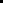 If a student claims to not have a cell phone and then is found in possession of such a device, they will automatically lose the points for the day. Thank You,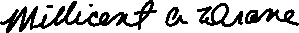 Millicent A. DraneHigh School Science